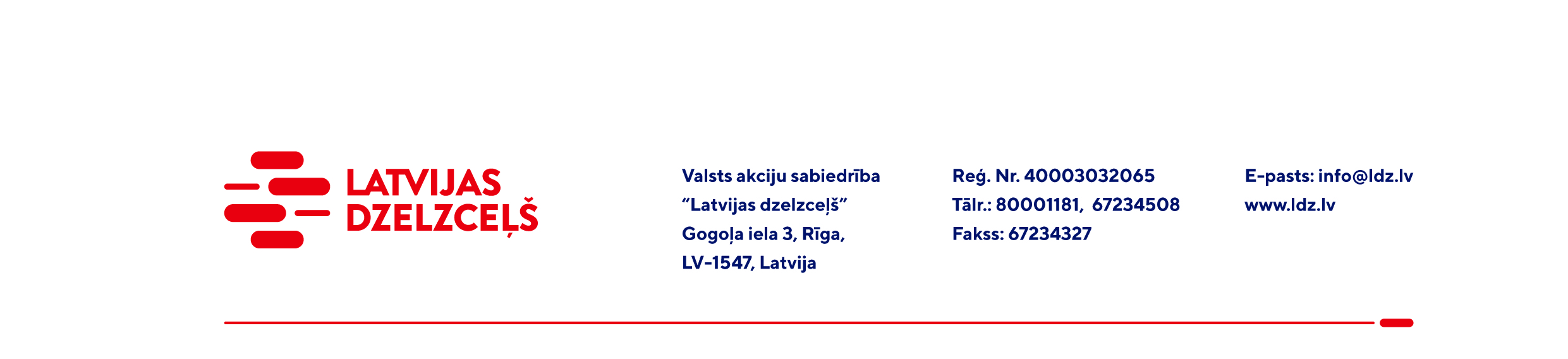 UZAICINĀJUMs komercpiedāvājuma iesniegšanaiValsts akciju sabiedrības “Latvijas dzelzceļš” Elektrotehniskā pārvalde organizē tirgus izpēti “Sadales skapju un to piederumu piegāde” saskaņā ar zemāk pievienoto sarakstu (turpmāk – tirgus izpēte), tādēļ aicinām Jūs, ieinteresētības gadījumā, iesniegt savu komercpiedāvājumu:*Piegādes vieta:Piedāvājumu var iesniegt gan par visu tirgus izpētes priekšmetu kopumā, gan par atsevišķām tā pozīcijām. Lūdzu norādīt, ja komercpiedāvājums ir spēkā piedāvātajām tirgus izpētes pozīcijām kopumā, pretējā gadījumā Pasūtītājs patur tiesības tirgus izpētes rezultātā veikt darījumu par atsevišķām pozīcijām.Preces piegādes termiņš: 3 (trīs) mēneši no līguma noslēgšanas dienas.Samaksas nosacījumi: apmaksa tiek veikta 30 kalendāro dienu laikā no rēķina saņemšanas dienas.Piedāvājuma (preču pozīciju) cenā jābūt iekļautiem visiem izdevumiem, atlaidēm, transportēšanas, pārkraušanas un administratīvām izmaksām, t.sk. nodokļiem (izņemot PVN), saskaņā ar Latvijas Republikas tiesību aktiem, apdrošināšanas maksai, u.c.Lūdzam Jūs līdz 2023.gada 12.aprīlim atsūtīt komercpiedāvājumu ar paraksttiesīgās personas parakstu uz VAS “Latvijas dzelzceļš” elektroniskā pasta adresi: ep@ldz.lv.Šīs tirgus izpētes mērķis ir informācijas iegūšana nepieciešamās preces iegādes iespēju apzināšanai un nerada VAS “Latvijas dzelzceļš” pienākumu veikt darījumu par tirgus izpētē noteikto priekšmetu.Uzaicinājumā minētos personas datus to saņēmējs drīkst apstrādāt tikai saskaņā ar Fizisko personu datu apstrādes likuma prasībām.N. P. K.Materiāla/ preces nosaukumsDaudzums piegādes vietās*Daudzums piegādes vietās*Daudzums piegādes vietās*Cena, EUR bez PVNSUMMA, EUR bez PVNN. P. K.Materiāla/ preces nosaukumsEPR-1EPR-3KopāCena, EUR bez PVNSUMMA, EUR bez PVN1Sadalne U1-1/100 "Jauda"vai analogs222Sadalne U1-1/63 "Jauda" vai analogs2243Sadalne U1-2/63 "Jauda" vai analogs224Sadalne U5-3/4K "Jauda" vai analogs115Sadalne U5-3/4 "Jauda" vai analogs1236Sadalne U5-1/6K "Jauda" vai analogs117Sadalne UK4-2/63-23-002 "Jauda" vai analogs448Sadalne U8-3/6 "Jauda" vai analogs119Sadalne K4 "Jauda" vai analogs4410Cokols C1/170 sadalnei 1111Cokols C1/560 sadalnei 2212Cokols C5/400 sadalnei 1113Cokols C8/400 sadalnei 1114Pamatne sadalnei U5-3/4 "Jauda" vai analogs1115Pamatne P1 "Jauda" vai analogs26816Pamatne P4 "Jauda" vai analogs4417Pamatne P5 "Jauda" vai analogs12318Pamatne P8 "Jauda" vai analogs11KOPĀ:KOPĀ:KOPĀ:KOPĀ:KOPĀ:KOPĀ:EPR-1:Elektrotehniskās pārvaldes Rīgas reģionālais centrs Krūzes ielā 47a, Rīgā;EPR-3:Elektrotehniskās pārvaldes Jelgavas reģionālais centrs, Prohorova ielā 12b, Jelgavā.